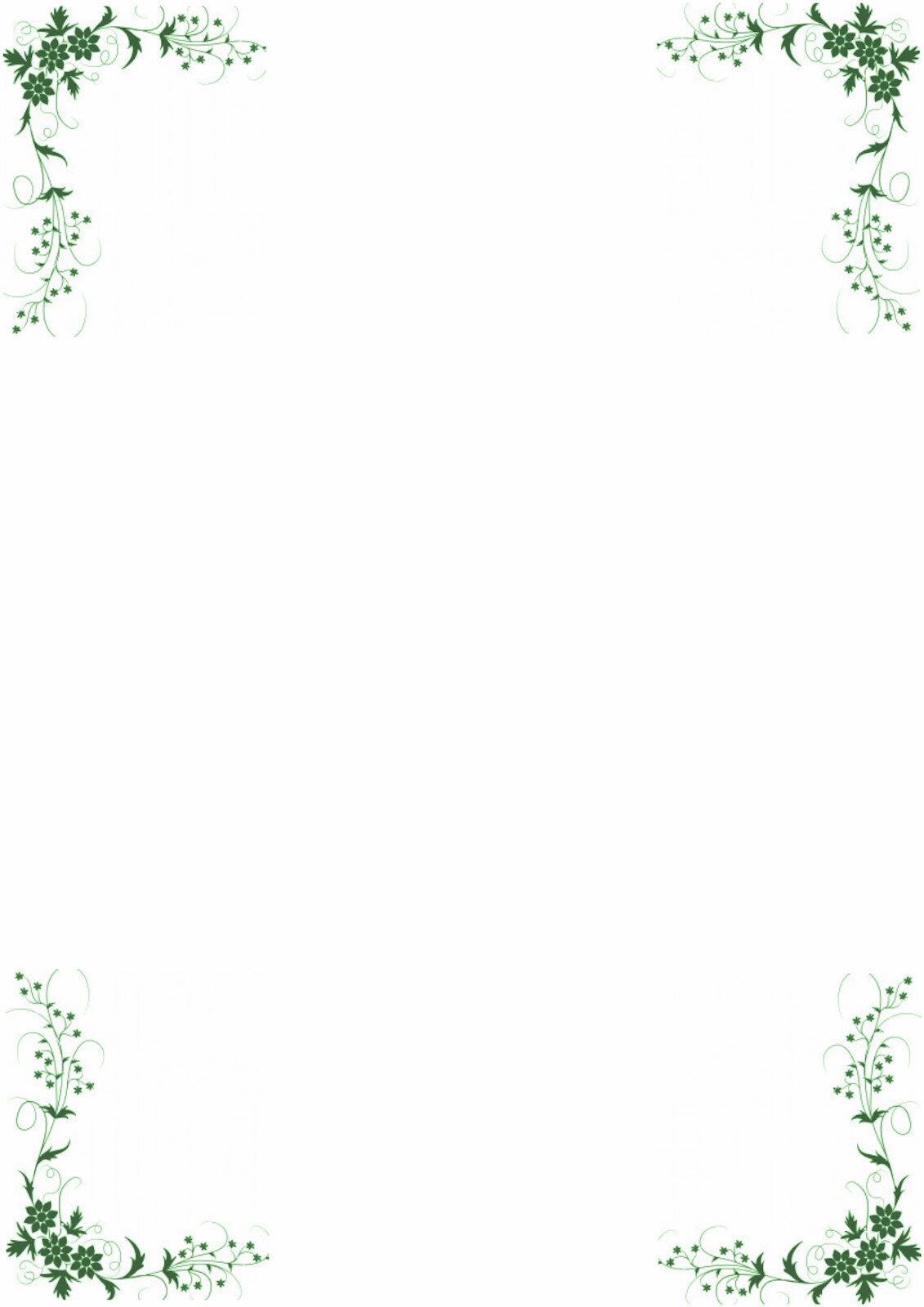 НаименованиеФас.Цена/рубКартофель (урожай 2018г.)кг35-00Капуста белокочанная
(урожай 2018г.)кг25-00Капуста цветная кг80-00МорковькгОгурцыкг54-00Томаты красныекг126-00ЧерриУпак.Баклажаныкг38-00Свеклакг60-00Кабачоккг80-00Капуста брокколикг80-00Капуста кальрабикг40-00Редис0,12560-00УкропСтакан45-00